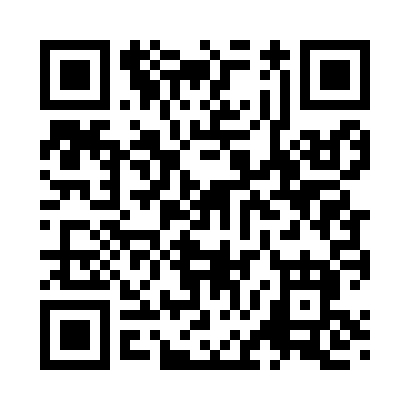 Prayer times for Waukomis, Oklahoma, USASat 1 Jun 2024 - Sun 30 Jun 2024High Latitude Method: Angle Based RulePrayer Calculation Method: Islamic Society of North AmericaAsar Calculation Method: ShafiPrayer times provided by https://www.salahtimes.comDateDayFajrSunriseDhuhrAsrMaghribIsha1Sat4:496:151:305:208:4410:112Sun4:486:151:305:208:4510:123Mon4:486:151:305:208:4510:124Tue4:476:141:305:208:4610:135Wed4:476:141:305:208:4610:146Thu4:476:141:305:218:4710:157Fri4:466:141:315:218:4810:158Sat4:466:141:315:218:4810:169Sun4:466:141:315:218:4910:1710Mon4:466:141:315:228:4910:1711Tue4:456:141:315:228:4910:1812Wed4:456:131:325:228:5010:1813Thu4:456:141:325:228:5010:1914Fri4:456:141:325:238:5110:1915Sat4:456:141:325:238:5110:2016Sun4:456:141:325:238:5110:2017Mon4:456:141:335:238:5210:2018Tue4:456:141:335:238:5210:2119Wed4:456:141:335:248:5210:2120Thu4:466:141:335:248:5210:2121Fri4:466:151:345:248:5310:2122Sat4:466:151:345:248:5310:2123Sun4:466:151:345:248:5310:2224Mon4:476:151:345:258:5310:2225Tue4:476:161:345:258:5310:2226Wed4:476:161:355:258:5310:2227Thu4:486:161:355:258:5310:2228Fri4:486:171:355:258:5310:2229Sat4:496:171:355:268:5310:2130Sun4:496:181:355:268:5310:21